 PARISH NEWS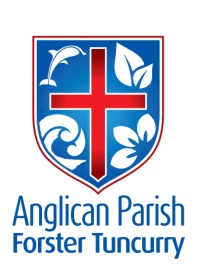                20th August 2017    	ELEVENTH SUNDAY AFTER PENTECOSTThus says the Lord, ‘Maintain justice, and do what is right, for soon my salvation will come, and my deliverance be revealed.’   Isaiah 56.1SOMETHING SPECIAL BIRTHDAY CELEBRATIONSOur bookshop is celebrating its first birthday with a week of celebrations beginning on Saturday 26th August. On the Saturday it will open from 10am-1pm and we’d like to see all parishioners drop by to support us. You can expect to enjoy the following:10% discount on all stockA trading table of pre-loved Christian books in good orderDevonshire TeasCutting of the birthday cakeIf you have Christian books in good order that you would like to donate, please bring them along to Clive or Judy in the office or drop them off to the bookshop.SAMARITANS – AUGUSTFor the month of August we are going back to basics: tea, coffee, sugar, long life milk, milo etc.COURTHOUSE ROSTER23rd August		Mavis Humphries & Margaret Connell6th September	Heather Milligan & Patricia Dastidar! ACKNOWLEDGEMENT OF COUNTRYAs we gather together we acknowledge the traditional custodians of this area, the Worimi people, and their elders, past, present and future. It is they who hold the memories, traditions, culture and hopes of Aboriginal Australia. May we walk together, united in spirit and respect, towards a better and brighter future for this land, our land, AUSTRALIA.In Our Prayers:Our Parish:Organists and choirsPlease continue to pray for people with ongoing needs in your prayers each day.If you would like to add someone to the Parish Prayer list, be sure to obtain permission from the person concerned and then contact the Parish Office.Our Diocese:Assistant Bishop Peter Stuart and NickiParishes of Bulahdelah & Tea Gardens, Forster/TuncurryNewcastle Anglican Schools CorporationHomeless peopleDiocese of SydneyThe World:Dioceses of Rochester, USA & Rochester, Canterbury, UK Liz Burns (CMS Tanzania)We commend to God’s keeping those who have recently died and we pray for those who mourn their passing.  We remember with thanks those whom we have loved whose anniversary occurs at this time: Winifred Willingham, Clifford Burrows and Bob CrewsCONTACT DETAILS Parish Priest:  		The Reverend Mark Harris		6555 4200					revmarkharris@icloud.com Priest in Local Mission	The Reverend Bill Green			6555 4200Deacon			The Reverend Helen Quinn		6555 4200Parish Office:		St. Alban’s Anglican Church:		6555 4200  			info@forsteranglican.com Parish Secretary		Judy Hall		         		0400 890 728Op Shop:		Head St Car park			6555 4267 			Enquiries: 				6555 4200Book Shop		bookshop@forsteranglican.com		6555 4272Parish Website: 		www.forsteranglican.com  Items for Parish News: Email: PN@forsteranglican.com or phone Janet 6554 5981 or parish office 6555 4200 by 12noon Wednesday.Our Bank Details: BSB: 705 077 Account: 000400710Acc Name: Anglican Parish of Forster/TuncurryCOMBINED CHURCHES MEN'S BREAKFAST is on 26th August at 7.30.am, cost only $10, Christian Fellowship and a filling breakfast, along with a stimulating speaker is included.Mark Noonan, previously Principal of Great Lakes College will tell about his faith journey, including his years as Principal of a Christian School in India, and his continuing roles in our community including teaching SRE, always supported by Lynn. Contact Clive, Keith or Phillip for car pooling if required, as this event is in Taree at One Life Church, 75 Muldoon St .THANK YOU FROM JILLThanks for all your prayers, flowers, cards and well wishes during my recent operation and recovery.  Hopefully I am now on the mend.  God Bless you all.  Jill PermezelA SPECIAL PRAYER FOR A FAMILIES MINISTERLoving and Generous God,We bring before you all who minister in your name in this parish and we pray for the need for a families’ minister.  Please give wisdom and guidance on the raising of finance to support this outreach.  May we approach this with the generosity of Spirit you show to us.  Give to those who will be tasked with this selection, courage, guidance, sensitivity and discernment in the implementation of this ministry initiative.  We ask these things through your Son our Saviour, Jesus Christ our Lord.  Amen.FAMILIES MINISTER FUNDINGSpecial donation envelopes have been placed in the foyer of each church as indicated by last week’s letter to parishioners.  Parish Council urges each parishioner to take up the invitation by either giving a one-off donation or a regular weekly contribution.Remember, we need to raise around $50,000 to support this endeavour.We have 182 enrolled parishioners in our parish. If we each gave:$1 weekly for 52 weeks, this would amount to $9,464.$10 weekly for 52 weeks, this would amount to $90,464Alternately, if we each gave a one-off donation:$1 we would our parish would realise $182$10 we would our parish would realise $1,820$25 we would our parish would realise $4,550$50 we would our parish would realise $9,100$100 we would our parish would realise $18,200SAFE MINISTRY TRAININGThe next Safe Training update course will be held in St Albans Hall on Saturday 13TH September from 9am-12pm. This is a refresher course and is a must for those whose certificates of currency are close to expiring. Qualifications last for 3 years and the refresher course is a must if you wish to maintain your currency.  If you don’t, you will need to complete again the full day course.  Many of our parishioners completed this course some 2-3 years ago so please check your currency.CONNECT DINNERAround 20 representatives from our parish attended the Connect Dinner which was held at the Church of Christ last Saturday evening. It was a great night with around 80 people in attendance.Connect is an initiative of the Wallamba Ministers’ Association.  It is an opportunity to sit down and get to know other Christians in our area over a meal. The hosting church provides the meal and we sit down and eat! Everyone was challenged to sit with someone they didn’t know (there were tables of 8 arranged around the hall) – and they did just this!It was a great night of fellowship and hopefully, the next one – which we are hosting – will be just as successful.MORE ABOUT COFFEEThanks to Parishioners for their support to GLECCA and the Chaplains in three campuses of Great Lakes College, by their donations for Espresso Coffee at St Albans. The original donated machine expired, but another anonymous donor has donated funds to purchase a new machine to which I am becoming accustomed. Thank you for your patience, as well as support.      Keith Bastian.AUGUST PARISH COUNCIL NOTESAll were in attendance at our last meeting held on August 8 at 4pm. It was a busy meeting with the following matters discussed:Money matters: 	the need to examine whether a change in accounting systems (from ‘MYOB’ to ‘Zero’  would be better suited to our needs (The ‘Zero’ system interfaces well with ASDF). 	Our income is down between $3,00-$5,000 (mostly EFT shortfall)	Our expenditure is up on water,  telephone  and electricity maintenance.Bishop’s letter:	There will be a rise in the percentage of money gained from sale of property (from 15% to $40%)30th Anniversary Celebrations:	Plans now in progress (details  published in last week’s Parish News)Bookshop 1st Birthday:	Birthday week commences on Saturday 26th August. (details  published in last week’s Parish News)Families Minister:	Fund-raising contribution envelopes are now in all centresKitchen Renovations:	Applying for government grant. H.Webster completed submission.Bungwahl Cemetery:	This is a trust property held by Catholic and Anglican Dioceses.	M.Harris & J.Hall attended recent committee meeting	Report acceding to government requests is being completedTelstra:	Many problems currently being experienced possible due to the way accounts were 	set up. Time spent on trying to resolve problems is frustrating – occupying large 	amounts of Minister’s time.Government Grants:	H.Webster tabled a large range of grants for which we might apply.